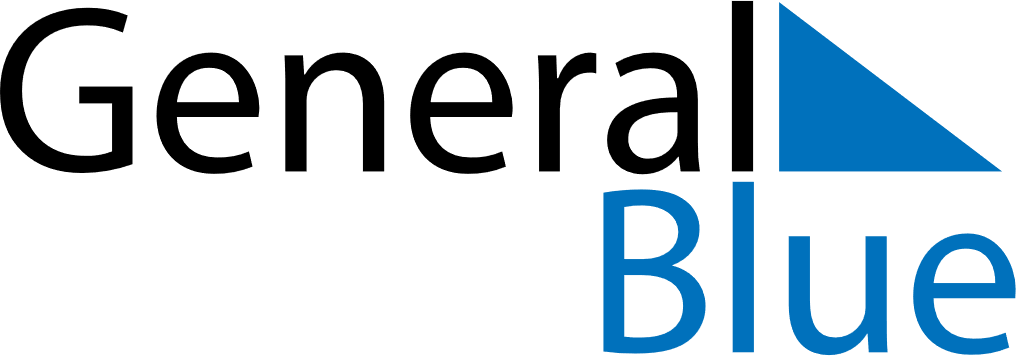 June 2022June 2022June 2022June 2022GibraltarGibraltarGibraltarSundayMondayTuesdayWednesdayThursdayFridayFridaySaturday12334567891010111213141516171718Queen’s Birthday19202122232424252627282930